Денисовские чтения 2018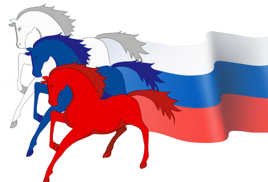 ДЕНИСОВСКИЕ ЧТЕНИЯIII Международная научно-теоретическая конференция«Политика, власть, право в современном мире»III International Scientific Conference "Politics, power, lawin the modern world "12-13 октября 2018 года,  Москва, Ленинградский проспект, д. 17Межрегиональная ассоциация теоретиков государства и права, Юридический институт (Санкт-Петербург), кафедра теории и истории государства и права Юридического факультета Института управления, бизнеса и права АНОВО «Международный университет в Москве», редколлегии журналов «Теория государства и права», «Юридическая мысль», «Правовое государство: теория и практика», «Правовая политика и правовая жизнь», «Вестник Костромского государственного университета», «Вектор науки Тольяттинского государственного университета», «Юридическая наука» 12-13 октября 2018 года проводят III Международную научно-теоретическую конференцию «Политика, власть, право в современном мире» посвященную заслуженному деятелю науки и техники РСФСР, доктору юридических наук, профессору ДЕНИСОВУ АНДРЕЮ ИВАНОВИЧУ.К выступлению с докладами приглашаются доктора и кандидаты наук, аспиранты (адъюнкты) и соискатели, магистранты, практикующие юристы.1 день: Регистрация: 9.30-10.30, начало работы конференции: 10.30, перерыв: 13.00 – 14.00, окончание работы конференции: 16.00.2 день: начало работы конференции: 10.30, окончание работы конференции: 14.00. Рабочие языки конференции – русский и английский.Проезд и проживание иностранными и иногородними участниками оплачиваются и организуются самостоятельно.Просим Вас подтвердить свое участие в конференции, пройдя электронную регистрацию до 01 октября 2018 года на сайте: www.matgip.ru (Межрегиональная ассоциация теоретиков государства и права).Тему выступления и тезисы доклада надо направить до 01 октября 2018 г. в электронном виде по адресу: SVKomarov2008@yandex.ru (в печатном виде по адресу: 119415, г. Москва, ул. Удальцова, дом 19, корпус 1, оф. 12).Российский индекс научного цитированияИнформация о материалах, опубликованных в рамках конференции, будет размещена в системе E-library (РИНЦ). Ссылки на сборник в системе РИНЦ.Рассылка журнала и Сертификата участника конференцииРассылка журнала авторам, заказавшим печатный вариант, вместе с сертификатом, будет производиться централизовано, посредством почты России, простой бандеролью после 10 декабря 2018 года.